Steunverklaring van CEO's voor de Women’s Empowerment Principles Wij, CEO’s wereldwijd, steunen gelijkheid tussen mannen en vrouwen. Hierdoor kunnen wij:Divers talent aantrekken voor onze organisaties;Het concurrentievermogen van onze bedrijven bevorderen;Onze verplichtingen nakomen op het gebied van maatschappelijk verantwoord ondernemen en duurzaamheid;Een voorbeeldfunctie vervullen, door ons als bedrijf te gedragen op de manier waarop wij zouden wensen dat mensen in de samenleving met elkaar omgaan;Economische en sociale omstandigheden creëren die kansen bieden voor vrouwen en mannen, meiden en jongens;Duurzame ontwikkeling bevorderen in de landen waar wij actief zijn.Daarom omarmen wij de Women’s Empowerment Principles (WEP’s) - Equality Means Business, die zijn opgesteld door UN Women en UN Global Compact. De WEP’s bevatten zeven stappen die het bedrijfsleven en andere sectoren kunnen nemen om de positie van vrouwen te verbeteren en te versterken.Gelijke behandeling van vrouwen en mannen is niet alleen het juiste om te doen - het is ook goed voor het bedrijfsleven. De volwaardige participatie van vrouwen in onze organisaties en in de gemeenschap als geheel is nu en in de toekomst zakelijk gezien verstandig. Duurzaamheid en verantwoord ondernemen, met het versterken van vrouwen als hoofddoel, komt ons allen ten goede. De zeven stappen van de WEP’s helpen om deze kansen in het bedrijfsleven te realiseren. We moedigen CEO’s aan om zich bij ons aan te sluiten en de WEP’s te gebruiken als leidraad voor toekomstige organisatieontwikkeling op de werkvloer, in de markt en in de samenleving. Dit verbetert de positie van vrouwen en komt onze organisatie en de maatschappij ten goede. Wij streven ernaar om onze vooruitgang op dit gebied aan belanghebbenden te rapporteren door middel van sekse-gesegregeerde data. Naam van CEO*: ________________________________________________________________	
Bedrijfsnaam: __________________________________________________________________
Datum: 	_________________________	Handtekening van CEO: __________________________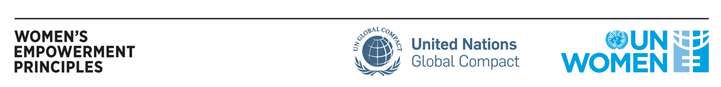 